РЕЛИЗ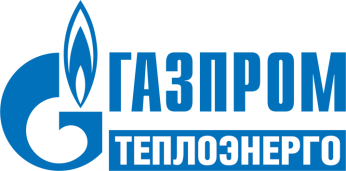 10 декабря 2021
г. СарапулВ Сарапуле 3 организации в зоне теплоснабжения Сарапултеплоэнерго нарушили правила подготовки к отопительному сезонуВ городе Сарапул Удмуртской республики три потребителя тепловой энергии в зоне теплоснабжения ООО «Сарапултеплоэнерго» в нарушение «Правил оценки готовности к отопительному периоду» №103, утвержденных приказом Минэнерго России 12.03.2013, не погасили задолженность перед поставщиком тепла. Среди должников, не готовых к отопительному сезону:МУП «Сарапульская типография», г. Сарапул, ул. Раскольникова, д. 152.Рыбаков Р.Р., г. Сарапул, ул. Советская, д.5.ООО «Центр Техкомсервис», г. Сарапул, ул. Гагарина, д.17.Своевременная оплата поставленного тепла, наряду с технической готовностью внутридомового оборудования, является одним из обязательных требований, предъявляемых к потребителю при оценке его готовности к отопительному сезону. Задолженность потребителей затрудняет работу теплоснабжающей организации, дефицит средств может негативно отразиться на сроках и качестве проведения ремонтных работ, ликвидации возможных нештатных ситуаций. Справка:АО «Газпром теплоэнерго» – крупный российский теплоэнергетический холдинг. Компания объединяет 21 региональное теплоснабжающее предприятие, которые обеспечивают работу 1 037 объектов теплоэнергетики общей установленной тепловой мощностью более 8,952 тыс. Гкал/ч. в 22 регионах России.В Удмуртской республике АО «Газпром теплоэнерго» представлено 
ООО «Сарапултеплоэнерго». ПРЕСС-СЛУЖБА АО «ГАЗПРОМ ТЕПЛОЭНЕРГО»Контактный телефон+7 (812) 207-01-05, доб.2504E-mail
Сайтfirsanova.ev@gpte.ru 
www.gpte.ru 